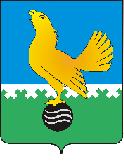 МУНИЦИПАЛЬНОЕ ОБРАЗОВАНИЕгородской округ Пыть-ЯхХанты-Мансийского автономного округа-ЮгрыАДМИНИСТРАЦИЯ ГОРОДАП О С Т А Н О В Л Е Н И ЕОт 31.10.2023									№ 299-паО порядке проведения проверки соблюдения запрета, налагаемого на гражданина, замещавшего должностьмуниципальной службы в администрации города Пыть-Яха, при заключении им трудового или гражданско-правового договораВ соответствии со статьей 12 Федерального закона от 25 декабря 2008 года № 273-ФЗ «О противодействии коррупции»:1.	Утвердить Порядок проведения проверки соблюдения запрета, налагаемого на гражданина, замещавшего должность муниципальной службы в администрации города Пыть-Яха, при заключении им трудового или гражданско-правового договора (приложение).2.	Управлению по внутренней политике (Т.В. Староста) опубликовать постановление в печатном средстве массовой информации «Официальный вестник» и дополнительно направить для размещения в сетевом издании в информационно-телекоммуникационной сети «Интернет» - pyt-yahinform.ru.».3.	Отделу по обеспечению информационной безопасности                               (А.А. Мерзляков) разместить постановление на официальном сайте администрации города в информационно-телекоммуникационной сети «Интернет».4.	Настоящее постановление вступает в силу после его официального опубликования.5.	Контроль за выполнением постановления возложить на заместителя главы города (направление деятельности – административно-правовое вопросы).Глава города Пыть-Яха		А.Н. МорозовПриложение к постановлению администрации города Пыть-Яхаот 31.10.2023 № 299-паПорядокпроведения проверки соблюдения запрета,налагаемого на гражданина, замещавшего должностьмуниципальной службы в администрации города Пыть-Яха, при заключении им трудового или гражданско-правового договора (далее - порядок)1. 	Настоящий Порядок в соответствии со статьей 12 Федерального закона от 25.12.20008 № 273-ФЗ «О противодействии коррупции» определяет процедуру проведения проверки соблюдения гражданином, замещавшим должность муниципальной службы в администрации города Пыть-Яха (далее также - гражданин, муниципальный служащий, администрация города), включенную в перечень должностей, утвержденный постановлением администрации города от 25.09.2015 № 266-па «Об утверждении перечня должностей муниципальной службы в администрации города Пыть-Яха, при назначении на которые граждане и при замещении которых муниципальные служащие обязаны представлять сведения о своих доходах, об имуществе и обязательствах имущественного характера, а также сведения о доходах, об имуществе и обязательствах имущественного характера своих супруги (супруга) и несовершеннолетних детей», запрета в течение 2 лет после увольнения с муниципальной службы замещать на условиях трудового договора должности в организации и (или) выполнять в данной организации работы (оказывать данной организации услуги) в течение месяца стоимостью более ста тысяч рублей на условиях гражданско-правового договора (гражданско-правовых договоров), если отдельные функции муниципального (административного) управления данной организацией входили в должностные (служебные) обязанности муниципальной служащего, без согласия соответствующей комиссии по соблюдению требований к служебному поведению гражданских служащих и урегулированию конфликта интересов (далее - Комиссия).2.	Проверку, предусмотренную пунктом 1 Порядка (далее - проверка), осуществляет кадровая служба администрации города по решению главы города либо должностного лица, которому главой города переданы полномочия представителя нанимателя по отношению к гражданину в период замещения им должности муниципальной службы администрации города. Решение принимается отдельно в отношении каждого гражданина и оформляется в форме распоряжения администрации города.3.	Основанием для осуществления проверки является достаточная информация, представленная в письменном виде:а) правоохранительными органами, иными государственными органами, органами местного самоуправления и их должностными лицами;б) работниками кадровой службы администрации города; в) постоянно действующими руководящими органами политических партий и зарегистрированных в соответствии с законом иных общероссийских общественных объединений, не являющихся политическими партиями;г) Общественной палатой Ханты-Мансийского автономного округа - Югры;д) общероссийскими средствами массовой информации.4.	Информация анонимного характера не является основанием для осуществления проверки.5.	Проверка осуществляется в срок, не превышающий 60 дней со дня принятия решения о ее проведении.Срок проверки может быть продлен до 90 дней лицом, принявшим решение о ее проведении.6. Кадровая служба осуществляет проверку самостоятельно, при проведении которой должностные лица кадровой службы вправе:а) изучать представленные гражданином сведения и дополнительные материалы;б) получать от гражданина пояснения по представленным им сведениям и материалам;в) направлять в установленном порядке запросы в федеральные органы исполнительной власти, органы государственной власти автономного округа, органы местного самоуправления, в учреждения, организации и общественные объединения (далее - государственные органы и организации) об имеющихся у них сведениях о соблюдении гражданином ограничений, налагаемых в соответствии со статьей 12 Федерального закона от 25.12.2008 № 273-ФЗ «О противодействии коррупции»;г) наводить справки у физических лиц и получать от них информацию с их согласия;д) осуществлять анализ сведений, представленных гражданином в соответствии с законодательством Российской Федерации о противодействии коррупции.7. В запросе, указанном в подпункте «в» пункта 6 Порядка, указываются:а) фамилия, имя, отчество руководителя государственного органа или организации, в которые направляется запрос;б) нормативный правовой акт, на основании которого направляется запрос;в) фамилия, имя, отчество, дата и место рождения, место регистрации, жительства и (или) пребывания (при наличии информации), вид и реквизиты документа, удостоверяющего личность гражданина, в отношении которого осуществляется проверка;г) содержание и объем сведений, подлежащих проверке;д) срок представления запрашиваемых сведений;е) фамилия, инициалы и номер телефона муниципального служащего, подготовившего запрос;ж) идентификационный номер налогоплательщика (в случае направления запроса в налоговые органы Российской Федерации);з) другие необходимые сведения.8. Руководитель кадровой службы администрации города обеспечивает:а) уведомление в письменной форме гражданина о начале в отношении его проверки и разъяснение ему содержания подпункта «б» настоящего пункта - в течение двух рабочих дней со дня получения соответствующего решения;б) проведение, в случае ходатайства гражданина, беседы с ним, в ходе которой он должен быть проинформирован о том, что является предметом проводимой в отношении его проверки, - в течение семи рабочих дней со дня обращения гражданина, а при наличии уважительной причины - в срок, согласованный с гражданином.9. Гражданин вправе:а) давать пояснения в письменной форме: в ходе проверки; в процессе беседы в соответствии с подпунктом «б» пункта 8 настоящего Порядка; по результатам проверки;б) представлять дополнительные материалы и давать по ним пояснения в письменной форме;в) обращаться в кадровую службу с подлежащим удовлетворению письменным ходатайством о проведении с ним беседы в соответствии с подпунктом «б» пункта 8 Порядка.10. Пояснения и дополнительные материалы, указанные в пункте 9 настоящего Порядка, приобщаются к материалам проверки.11. Руководитель кадровой службы уведомляет в письменной форме гражданина об окончании в отношении него проверки с разъяснением возможности ознакомления с ее результатами.12. Руководитель кадровой службы представляют лицу, принявшему решение о проведении проверки, доклад о ее результатах.13. Сведения о результатах проверки с письменного согласия лица, принявшего решение о ее проведении, представляются кадровой службой с одновременным уведомлением об этом гражданина, в отношении которого проводилась проверка, правоохранительным и налоговым органам, постоянно действующим руководящим органам политических партий и зарегистрированных в соответствии с законом иных общероссийских общественных объединений, не являющихся политическими партиями, и Общественной палате автономного округа, представившим информацию, явившуюся основанием для проведения проверки, с соблюдением законодательства Российской Федерации о персональных данных и государственной тайне.14.	При установлении в ходе проверки обстоятельств, свидетельствующих о нарушении законодательства о противодействии коррупции, материалы проверки в течение 5 рабочих дней направляются в прокуратуру по месту нахождения организации, в которую трудоустраивается гражданин - бывший муниципальный служащий. 